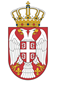 REPUBLIKA SRBIJA NARODNA SKUPŠTINAOdbor za spoljne poslove06 Broj: 06-2/124/216. april 2021. godineB e o g r a dNa osnovu člana 70. stav 1. alineja prva Poslovnika Narodne skupštineS A Z I V A M                                        15. SEDNICU ODBORA ZA SPOLjNE POSLOVEZA  8. APRIL 2021. GODINE,SA POČETKOM U 9,30 ČASOVA	Za ovu sednicu predlažem sledećiD n e v n i   r e dUsvajanje zapisnika sa 14. sednice Odbora za spoljne posloveInicijative za posete Poziv za učešće na video konferenciji „Kulturna raznolikost i identitet u Evropi“, 21. aprila 2021. godine; Poziv za učešće na video međuparlamentarnoj radionici „Zapadni Balkan između multipolarizma i procesa evropskih integracija“, 26. april 2021.;Redovne aktivnosti stalnih delegacija2.1. Učešće stalne delegacije NS RS  u IPU na sastanku Izvršnog odbora IPU, koji će se održati virtuelno 9. aprila 2021. godine;2.2. Učešće stalne delegacije NS RS  u IPU na sastanku Izvršnog odbora IPU, koji će se održati virtuelno 19. aprila 2021. godine;2.3. Učešće člana stalne delegacije NS RS u Parlamentarnoj skupštini Procesa saradnje u jugoistočnoj Evropi (PS PSJIE) na sastanku Generalnog odbora za pravdu, unutrašnje poslove i bezbednosnu saradnju PS PSJIE, u formatu videokonferencije, u organizaciji Velike narodne skupštine Turske, 15. aprila 2021. godine“.      3.   Realizovani parlamentarni kontakti3.1. Zabeleška o učešću člana Stalne delegacije NS RS pri IPU Mladena Grujića na sastanku Izvršnog odbora IPU, održanom 22. marta 2021. godine;3.2. Zabeleška o učešću člana Stalne delegacije NS RS u IPU Ilije Matejića na 3.3. godišnjem parlamentarnom sastanku IPU i UN, održanom 23. marta 2021. godine Zabeleška sa sastanka Komiteta za pravna pitanja i ljudska prava Parlamentarne skupštine Saveta Evrope, održanog 22. marta 2021. godine;3.4. Zabeleška sa virtuelnog sastanka PGP sa Litvanijom sa sa članovima Interparlamentarne grupe za odnose sa zemljama Zapadnog Balkana Parlamenta Litvanije, 26. marta 2021. godine;3.5. Zabeleška sa sastanka Komiteta za kulturu, nauku, obrazovanje i medije Parlamentarne skupštine Saveta Evrope, održanog putem video konferencije 26. marta 2021. godine;3.6. Zabeleška sa sa sastanka Komiteta za politička pitanja i demokratiju Parlamentarne skupštine Saveta Evrope, održanog putem video konferencije 30. marta 2021. godine;3.7. Zabeleška o učešću šefa Stalne delegacije NS RS pri PS NATO na sastanku Pododbora za tehnološke trendove i bezbednost PS NATO, održanom 31. marta 2021. godine;Ostali realizovani kontaktiZabeleška sa sastanka dr Muamera Bačevca, predsednika Poslaničke grupe prijateljstva sa Turskom sa Tanžu Bilgičem, ambasadorom Republike Turske u Republici Srbiji, održanog 26. februara 2021. godine:Zabeleška o razgovoru predsednice Odbora za evropske integracije Narodne skupštine i otpravnika poslova Diplomatske kancelarije Ambasade Republike Gruzije,održanog 10. marta 2021. godine;Zabeleška o video razgovoru predsednice Poslaničke grupe prijateljstva sa Ujedinjenim Arapskim Emiratima, Jelene Žarić Kovačević i predsednika Odbora za odbranu i unutrašnja pitanja, Aleksandra Markovića sa polaznicima Nacionalnog koledža za odbranu iz Ujedinjenih Arapskih Emirata, održanom 16. marta 2021. godine;Zabeleška o razgovoru predsednice Poslaničke grupe prijateljstva sa Ujedinjenim Arapskim Emiratima u Narodnoj skupštini Republike Srbije, Jelene Žarić Kovačević, sa Mubarakom Al Daherijem, ambasadorom UAE u Beogradu, održanom 22. marta 2021. godine;Zabeleška o razgovoru Dubravke Filipovski, predsednice Poslaničke grupe prijateljstva sa Egiptom Narodne skupštine Republike Srbije sa Amrom Alguvejlijem, ambasadorom Egipta u Beogradu, održanom 24. marta 2021. godine;Zabeleška o razgovoru Veroljuba Arsića, predsednika Poslaničke grupe prijateljstva sa Grčkom Narodne skupštine Republike Srbije sa Harisem Teoharisem, ministrom turizma Grčke, održanom 29. marta 2021. godine;Zabeleška sa sastanka predsednika NS RS Ivice Dačića sa ministrom spoljnih poslova  Češke Republike Tomašem Petričekom, održanog 30. marta 2021. godine;Zabeleška sa sastanka predsednika NS RS Ivice Dačića sa ministrom spoljnih poslova Republike Grčke Nikosom Dendijasom, održanog 5. aprila 2021. godine. Poslaničke grupe prijateljstva Promene u sastavu PGP sa Egiptom, Bahreinom i Italijom     Razno Sednica će se održati u Domu Narodne skupštine, Trg Nikole Pašića 13, sala 2            Mole se članovi Odbora da u slučaju sprečenosti da prisustvuju sednici Odbora, o tome obaveste svoje zamenike u Odboru.     PREDSEDNIK ODBORA  Prof. dr Žarko Obradović 